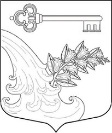 АДМИНИСТРАЦИЯ УЛЬЯНОВСКОГО ГОРОДСКОГО ПОСЕЛЕНИЯ ТОСНЕНСКОГО РАЙОНА ЛЕНИНГРАДСКОЙ ОБЛАСТИПОСТАНОВЛЕНИЕ О внесении изменений в постановление администрации от 15.11.2013 № 202 «Об утверждении муниципальной программы «Мероприятия по реализации Генерального плана МО «Ульяновское городское поселение Тосненского района Ленинградской области на 2014-2018г.г.»(в ред. от 04.03.2016 № 71, от 14.10.2016 № 344)В соответствии с Федеральным законом от 06.10.2003 № 131-ФЗ «Об общих принципах организации местного самоуправления», решением Совета депутатов Ульяновского городского поселения Тосненского района Ленинградской области от 22.12.2015  № 58 «О бюджете Ульяновского городского поселения Тосненского района Ленинградской области на 2017 год и на плановый период 2018 и 2019 годов» (в ред. от 20.02.2017 № 94, от 06.04.2017  № 101, от 26.06.2017 № 107, от 26.07.2017 № 111, от 10.10.2017 № 116), постановлением администрации Ульяновского городского поселения от 21.10.2013 № 177 «Об утверждении перечня муниципальных программ муниципального образования Ульяновское городское поселение Тосненского района Ленинградской области» (в последней ред. 29.09.2017 № 321), постановлением администрации Ульяновского городского поселения Тосненского района Ленинградской области от 15.08.2016 № 268 «Об утверждении Порядка разработки, утверждения, реализации и оценки эффективности муниципальных программ Ульяновского городского поселения Тосненского района Ленинградской области»ПОСТАНОВЛЯЮ:Внести в постановление администрации Ульяновского городского поселения Тосненского района Ленинградской области  от 15.11.2013 № 202 «Об утверждении муниципальной программы «Мероприятия по реализации Генерального плана МО «Ульяновское городское поселение Тосненского района Ленинградской области на 2014-2018г.г.» (в ред. от 04.03.2016 № 71, 14.10.2016 №344) следующие изменения: приложение «Муниципальная программа  «Мероприятия по реализации Генерального плана МО Ульяновское городское поселение Тосненского района Ленинградской области на 2014-2018 годы», изложить в новой редакции, согласно приложению к настоящему постановлению.Опубликовать настоящее постановление в сетевом издании «ЛЕНОБЛИНФОРМ» и на официальном сайте администрации www.admsablino.ru.Настоящее постановление вступает в силу с момента официального опубликования. Контроль за исполнением постановления оставляю за собой.Глава администрации                                                               К.И. Камалетдинов13.10.2017№346